SUNCE   se    sakrilo,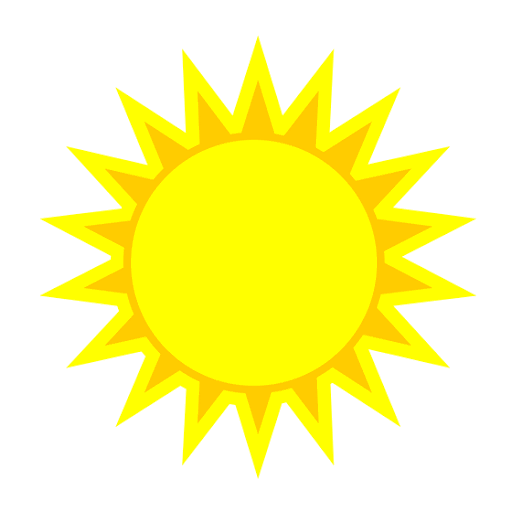 oblakom    pokrilo.Dođi,    dođi   van,da  nam  ljepši  bude  dan!Čekaju   te ,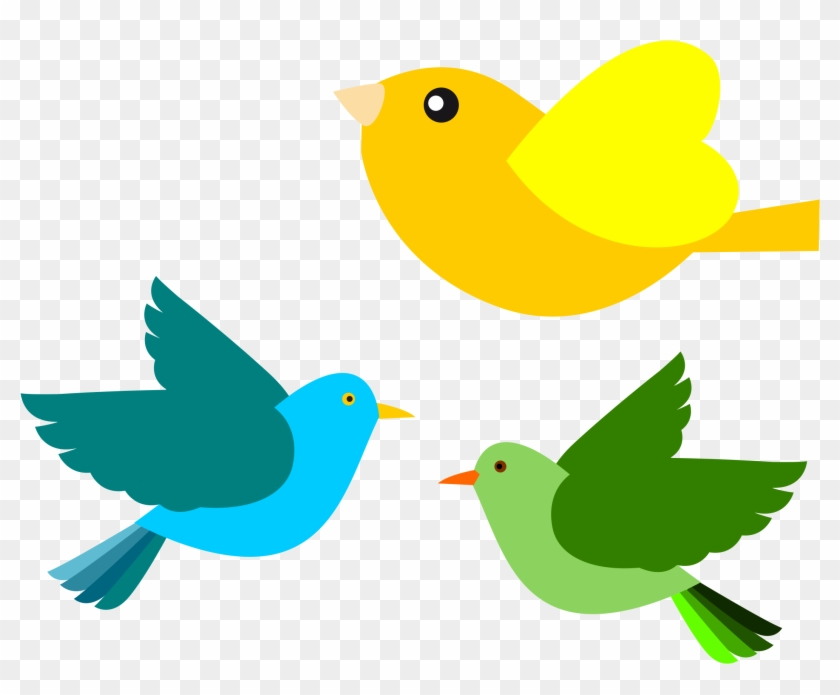 u .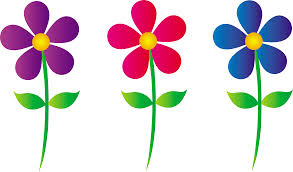 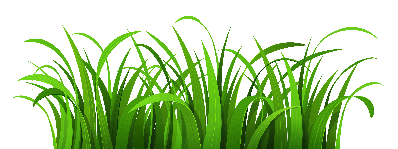 Čekaju te  ,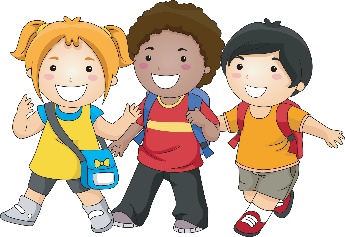 hajde  im  se  javi.